CrossTab metadata lost issue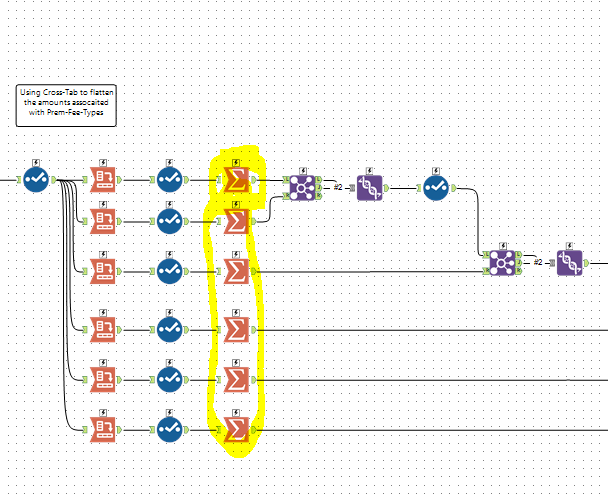 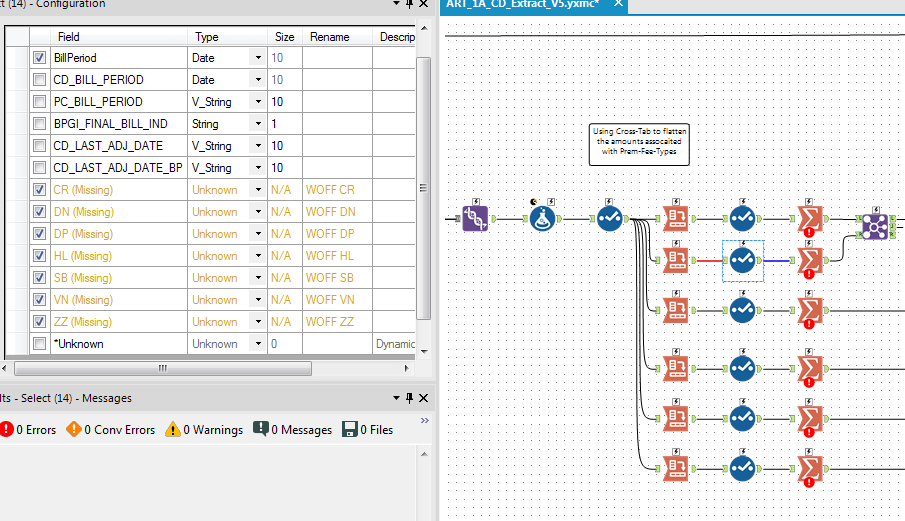 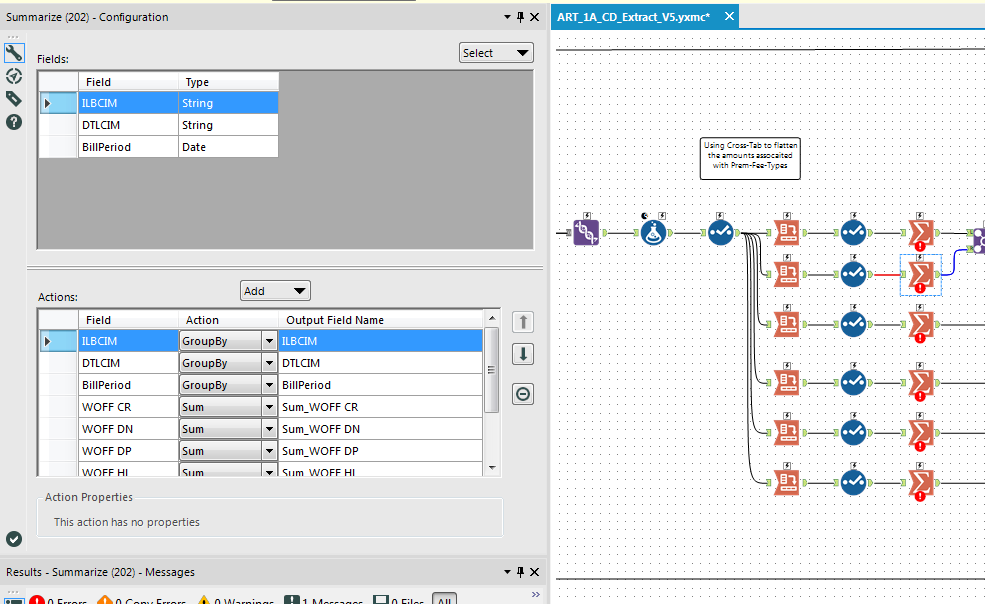 